Конспект  непосредственно образовательной деятельности  в средней группеТема: «Знакомство с хорошими манерами»Воспитатель: Видяшкина В.С.Программное содержание:  познакомить детей с историей  этикета;  формировать навыки использования в речи вежливых слов ; учить соблюдать этикет и быть приятными для окружающих; учить формировать свое мнение;  развивать память, внимание, мышление, общение; воспитывать у детей навыки вежливости.Словарная работа:  этикет. Здравствуйте!  Добрый день!  Рыцарь, сударыня, господин, государь и т.д.Предварительная работа : чтение  книги «  Уроки кота Этикета», беседы по речевому этикету,  рассматривание иллюстраций  « История костюма»Материалы:  мини-музей:  шляпа мушкетера,  веер, подсвечник со свечами, шпага, перчатки, кружевные платочки,  иллюстрации  История костюма»,  куклы Барби,  персонажи кукольного театра, конверт с кружочками, волшебная палочка.Ход:  Воспитатель:  Здравствуйте, ребята! Сегодня я хочу пригласить вас в музей «хороших манер».  Я расскажу вам об истории этикета, познакомлю вас с хорошими манерами  прекрасных принцесс и   храбрых принцев. Дети проходят к мини-музею, рассматривают предметы.Воспитатель: Как только люди стали жить вместе, появилась потребность в правилах мирного сосуществования  В средние века рыцарь, входя в дом, поднимал забрало; мушкетер снимал свою шляпу, показывая тем самым, что пришел с мирными намерениями. И сейчас наши мальчики, мужчины входя в помещение, обязательно  снимают головной убор. По правилам старинного этикета спускаясь по лестнице, мужчина всегда должен идти впереди. Как вы думаете, почему?В далеком прошлом у принцесс, придворных дам были  длинные платья со шлейфом. Чтобы не наступить на этот шлейф и не опрокинуть на него свечу, кавалер спускался по лестнице впереди своей спутницы, освещая ей дорогу.В средние века рыцарь для защиты от нападения носил шпагу. Чтобы не задеть шпагой спутницу, он шел слева от нее, готовый в любой момент выхватить оружие. Поэтому  наши мальчики, мужчины всегда идут слева от своих спутниц. А еще прекрасные дамы пользовались веерами и красивыми кружевными платочками. Они умели вести беседу и обращались к друг другу, и к своим кавалерам: «Милостивый государь», «Ваше величество», «Сударыня, госпожа» и т.д. а какие были у них наряды и прически. Прекрасная дама никогда не приходила на бал неопрятно одетая, неумытая и непричесанная. Давайте пройдем в  зрительный зал и посмотрим отрывок из фильма « 3 орешка для Золушки».Дети садятся на стульчики.Воспитатель  (после просмотра):  Мы посетили музей и посмотрели отрывок из фильма.  Я думаю, что вам было интересно. А теперь, ребята, помогите мне закончить предложение: - Настоящий рыцарь – это… (храбрый, вежливый,  помощник, защитник…)- Прекрасная дама - это  … (красиво причесанная, опрятная,  знает вежливые слова …) Молодцы, вы отлично справились с заданием. Я предлагаю нашим мальчикам, как настоящим кавалерам проводить девочек  на свои места.Дети садятся за столы.Воспитатель:   Ребята,   в основе всех хороших манер лежит забота о том, чтобы люди чувствовали себя хорошо вместе. Этикет – не что иное, как умение держать себя в обществе так, чтобы заслужить одобрение и никакими из своих действий не оскорбить, кого бы то ни было.Посмотрите, что произошло на улице нашего города.Кукольный театр   «Петушок и птичка»Воспитатель: Жила-была девочка. У нее было много друзей. Но больше всех она дружила с петушком и птичкой. Вот как-то раз вышла девочка во двор и видит: что-то произошло. Петушок и птичка не играют, как обычно, а сидят сердитые, надутые.Девочка: Что случилось? Отчего,  вы такие сердитые? Конечно, поссорились! Надо помириться!Птичка: Я с этим петушком мириться не буду! Он невежливый. Я сказала ему «здравствуй», а он не ответил!Петушок: А зачем опять говорить, я тебя только вчера видел.Птичка: Но я же сегодня сказала «здравствуй!»Петушок: Ну и что!  У меня еще вчерашнее не кончилось!Воспитатель  (прерывает показ сценки): Ребята, а что означает слово «здравствуй!»?Ответы детей: Слово «здравствуй» - слово приветствия-  нужно радоваться встрече с человеком-  нужно улыбаться, когда здороваешьсяВоспитатель: Все верно, ребята. Но я предлагаю посмотреть дальшеПродолжение сценки.Девочка: Да ты что, петушок, ты хочешь, чтобы птичка заболела?Петушок: Почему? Я не хочу, чтобы она болела.Девочка: А что, ты для нее «здравствуй» пожалел? Ведь «здравствуй» - это значит будь здоров, не болейПетушок: А ты тоже не очень вежлива.Птичка: Это ты невежлив. Почему ты зовешь меня птицей?Девочка: А как ты зовешь петушка?Птичка: Никак. Я ему просто кричу: «Эй, ты!»Девочка: Значит, вы оба хороши. Надо друг друга уважать.Петушок: Прости меня, птичка! Я буду всегда здороваться.Птичка: И ты прости меня,  петушок. Я буду всегда вежливой.Птичка неожиданно роняет конверт с заданиями и улетает.Воспитатель: Вот  так хорошо закончилась эта история.  Но что это? Какой красивый конверт! Откуда он взялся?Ответы детей.Воспитатель:   Давайте посмотрим,  что же там внутри.  Ребята, птичка приготовила вам задание.(раздает атрибуты для игры: флажки (кружочки)  Игра “Хорошо – плохо” Детям предлагается оценить поступки своих друзей с двух позиций: хорошо это или плохо?Если поступок хороший, то дети поднимают красный флажок; если плохой,  то синий флажокПримерный перечень детских поступков для игры:Плохие// Хорошие      чесаться, ковырять в зубах, плевать, причесывать волосы, чистить ногти  на людях Здороваться при встрече, используя слова приветствия       жевать с открытым ртом, чавкать или причмокивать губами;  За столом сидеть ровно, правильно пользоваться столовыми приборами      садиться за стол неумытым, непричесанным, неаккуратно одетым;  Следить за своим внешним видом      вести себя шумно и вызывающе в общественных местах; Уступать место пожилым людям в общественном транспорте      говорить слишком громко, непрерывно болтать  Уметь слушать других людей, не прерывать собеседника.  Игровое упражнение “Ласковое слово”-Ребята, а вы умеете быть добрыми, вежливыми и внимательными?Я вас приглашаю сесть в большой круг, и подарить другу “ласковое слово”.“Волшебную палочку” в руки возьму, и ласковое слово другу подарю.(Дети, сидя в кругу, передают друг другу “волшебную палочку”, говоря при этом добрые, ласковые слова).Воспитатель:-Очень приятно слышать в свой адрес ласковые слова. И настроение становится замечательным и солнечным!  Сегодня мы с вами  говорили о вежливости, о вежливых словах. Но быть вежливыми, это не только говорить вежливые слова, но и стараться сделать приятное другим людям. Запомните это на всю жизнь.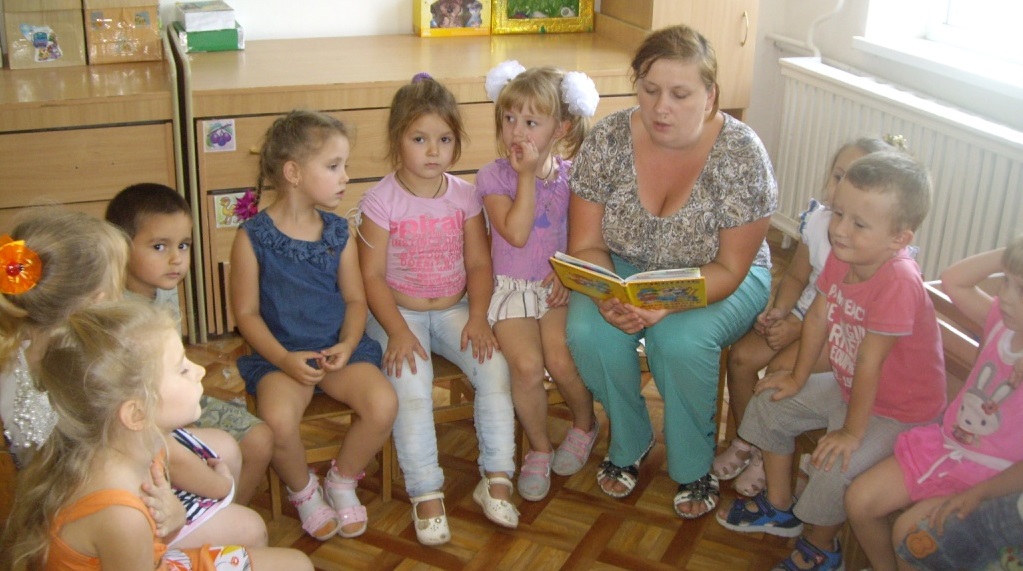 